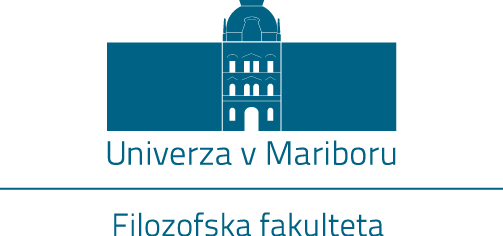 Koroška cesta 160
2000 Maribor, SlovenijaNaslov stalnega bivališča: ___________________________________________Naslov začasnega bivališča: ___________________________________________PRIJAVA TEME DOKTORSKE DISERTACIJEPodpisani/-a ___________________________________, vpisan/-a na doktorski študij _______________________________, prosim za potrditev teme doktorske disertacije.Predlog naslova teme: ______________________________________________________________________________________________________________________________________________Predlog mentorja/-ice: ___________________________________.Predlog somentorja/-ice: __________________________________.SOGLASJE PREDLAGANEGA MENTORJA NA DOKTORSKEM ŠTUDIJUPodpisani/-a ___________________________, izvoljen/-a v naziv _______________________ za področje _____________________________________, zaposlen/-a na/pri ___________________________Soglašam z mentorstvom na doktorskem študiju študenta/-ke _______________________________ Soglašam s temo doktorske disertacije.Izjavljam, da z doktorskim/-o študentom/-ko:nisem v krvnem sorodstvu v ravni vrsti ali v stranski vrsti do vštetega četrtega kolena, nisem v zakonski zvezi ali v svaštvu do vštetega drugega kolena, četudi je zakonska zveza prenehala,ne živim ali nisem živel/-a v izvenzakonski skupnosti, nisem njegov/njen skrbnik, posvojitelj, posvojenec ali rejnik,nisem kakorkoli drugače povezan/-a, zaradi česar bi lahko prišlo do nasprotja interesov.SOGLASJE PREDLAGANEGA SOMENTORJA NA DOKTORSKEM ŠTUDIJUPodpisani/-a ___________________________, izvoljen/-a v naziv _______________________ za področje _____________________________________, zaposlen/-a na/pri ___________________________1. Soglašam z somentorstvom na doktorskem študiju študenta/-ke _________________________2. Soglašam s temo doktorske disertacije.3. Izjavljam, da z doktorskim/-o študentom/-ko:nisem v krvnem sorodstvu v ravni vrsti ali v stranski vrsti do vštetega četrtega kolena, nisem v zakonski zvezi ali v svaštvu do vštetega drugega kolena, četudi je zakonska zveza prenehala,ne živim ali nisem živel/-a v izvenzakonski skupnosti, nisem njegov/njen skrbnik, posvojitelj, posvojenec ali rejnik,nisem kakorkoli drugače povezan/-a, zaradi česar bi lahko prišlo do nasprotja interesov.Obvezne priloge:Strokovno mnenje mentorja in morebitnega somentorja o temi doktorske disertacijeUtemeljitev izpolnjevanja pogojev za mentorstvo v skladu z 10. členom Pravilnika o doktorskem študiju na UMUtemeljitev izpolnjevanja pogojev za somentorstvo v skladu z 10. členom Pravilnika o doktorskem študiju na UMV primeru somentorstva: utemeljitev vloge mentorja in somentorja pri raziskovalnem delu doktorskega študenta.Ime in priimek: ____________________________ID študenta: ________________ ___________Najvišji pridobljeni strokovni ali znanstveni naslov: _________________________________Kraj: __________________Datum: ________________Podpis študenta/-ke:________________________________Kraj: __________________Datum: ________________Podpis mentorja/-ice:________________________________Kraj: __________________Datum: ________________Podpis somentorja/-ice:________________________________